Yacht Club Bracciano Est ASD     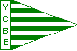 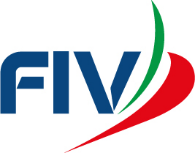 MODULO di IscrizioneREGATA ZONALE Classi Laser Standard, Laser Radial (M/F), Laser 4.7  11-12 Luglio 2020Classe (STD, Radial M/F, 4.7 M/F)Nazionalità e numero velico	Assicurazione 					Scadenza AssicurazioneCategoria (selezionare con X)Con la sottoscrizione del presente modulo accetto di sottopormi al Regolamento di Regata(RRS) ISAF FIV 2017/2020, alle disposizioni della FIV, al Bando e alle Istruzioni di Regata, al Regolamento di Classe ed ai comunicati ufficiali. Dichiaro di assumere a mio carico ogni e qualsiasi responsabilità per danni che dovessero derivare a persone o cose, sia in terra che in acqua, in conseguenza della partecipazione alla presente regata. Accetto e sottoscrivo che l’Ente organizzatore, la Fiv, i loro rappresentanti e volontari ricusano ogni responsabilità per ogni danno personale o incidente o perdita della vita o proprietà causato o provocato durante la Regata La presente domanda di iscrizione include la autorizzazione alla pubblicazione dei risultati di regata e delle fotografie dell’evento nonché il consenso alla pubblicazione dei risultati di regata sui siti www.ycbe.it, FIV e delle classi partecipanti, indicando i propri dati identificativi personali (nome, cognome, categoria di età, sesso, Club di appartenenza, numero velico, punteggio).                                                           Data  	Firma timoniere Autorizzazione Genitore o Allenatore (minorenni) NOTE: Il presente modulo deve essere sottoscritto dal genitore del minore o in sua assenza dall’allenatore all’atto della consegna in segreteria.Tassa di iscrizione             Assicurazione                  Tess. FIV               Cognome: Cognome: Nome: Nome: Sesso (M/F): Sesso (M/F): Data di nascita: Tel.:Indirizzo: Indirizzo: Località e Cap: Località e Cap: Circolo e Cod. Circolo: Circolo e Cod. Circolo: N° tessera FIV: N° tessera di classe (AICL): Accompagnatore/Allenatore: Accompagnatore/Allenatore: 